LINEÁRNÍ NEROVNICE – PŘÍKLADYPříklad 1Řešte nerovnici v R: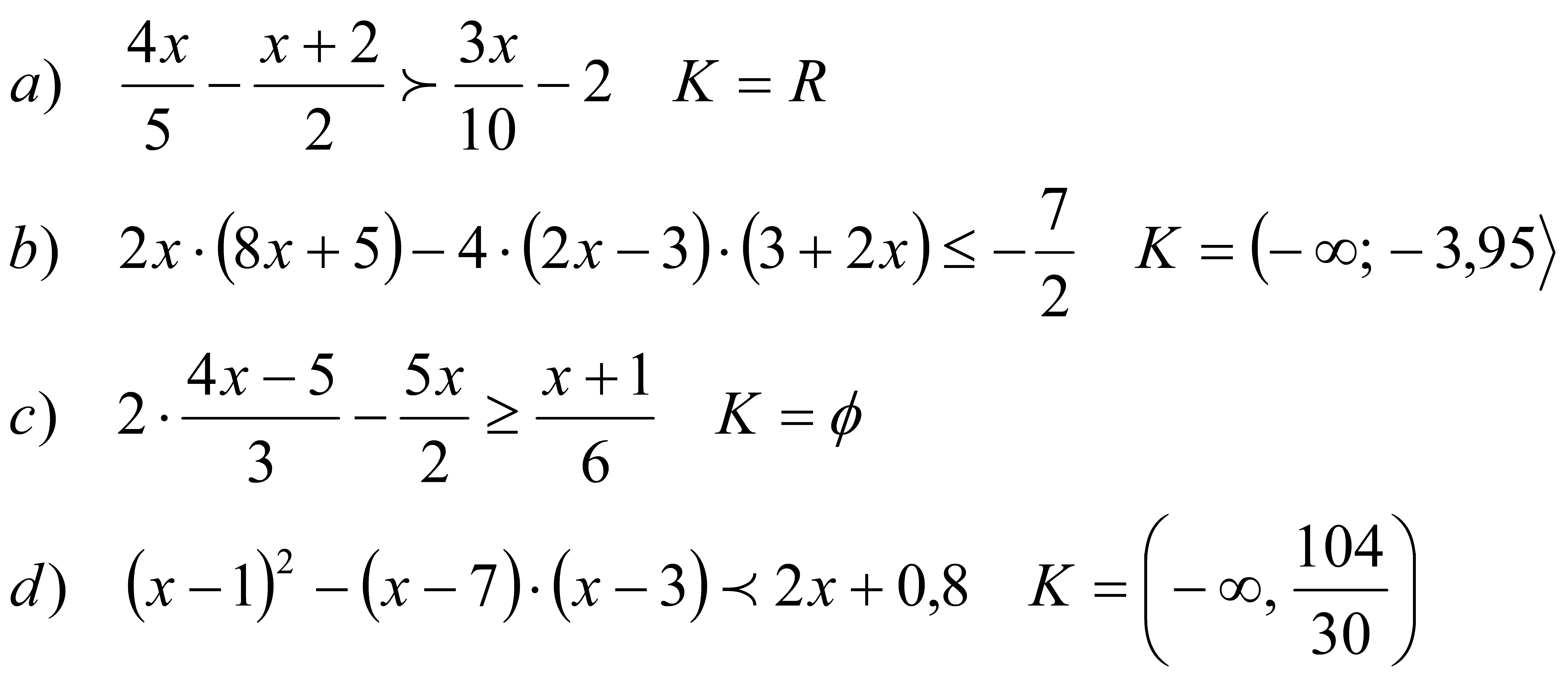 